 		Proposal Application Form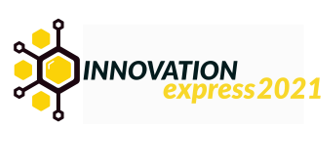 Innovation Express 2021 Coordination Office				Lambergarjeva 8, 1000 Ljubljana I Slovenia					Date of applicationapplication@innovationexpress2021.net The coordination office is available for detailed consultation free of charge. 1st Call for Transregional Collaborative Project ProposalsCall Closure: 16 July 2021 Submission: application@innovationexpress2021.net  Note: All information given will handled strictly confidential.General informationAcronym  
TitleSummary (1.500 characters)Indicate the technological and application area your project addresses.Estimated project costs in EUR.1 Project Coordinator — Project Partner No. 1Organisation* Please us the 3 Letter ISO country codes: http://en.wikipedia.org/wiki/ISO 3166-1 alpha-31.2 Contact person dataEnter details of the project's main contact person as prompted by the fields.1.3 Organisation typeEnter details of the organisation as prompted by the fields.SME: The EU definition of small and medium-sized enterprises can be found here: 
https://ec.europa.eu/growth/smes/sme-definition en Short description of organisation1.4	Short description of expertise / business sector 1.5    Contribution to the project 
1.5.1 Title of subproject1.5.2 Short description of technical contribution in contrast to the other partners' subprojects 1.5.3 Estimated cost in €1.5.4 Detailed contribution per work packageDescribe the detailed role of the participant in the work package.Note: Please add a Gantt chart for an overview of the overall working plan of all partners as appendix to your application.1.6	Letter of intentThis form must be signed by the authorised representative of each legal entity applying for a project grant.Project Proposal Acronym:Authorised representative:Declaration: By submitting this application, as the authorised representative of the mentioned legal entity, I certify that:all necessary internal authorisations have been obtained in order to permit the legal entity I represent to submit this application.all the information given in relation with this application are complete, accurate and correct.the legal entity I represent is committed to participate in and cooperate within the project, as described in this application, in accordance with the provisions set out in the agreement to be signed with the funding body.the legal entity I represent has stable and sufficient funds to maintain its activity throughout its participation to the project as described in this application.the legal entity I represent has or will have the necessary resources to carry out its involvement in the project as described in this application.Technical experts coming from the following legal entities shall not be involved in the assessment of this application:Date and Signature: ________________________________________________________________________Project Partner No. 2Organisation* Please us the 3 Letter ISO country codes: http://en.wikipedia.org/wiki/ISO 3166-1 alpha-3Contact person dataEnter details of the project's main contact person as prompted by the fields.Organisation typeEnter details of the organisation as prompted by the fields.SME: The EU definition of small and medium-sized enterprises can be found here: 
https://ec.europa.eu/growth/smes/sme-definition en Short description of organisationShort description of expertise / business sector Contribution to the project Title of subprojectShort description of technical contribution in contrast to the other partners' subprojectsEstimated cost contribution in €Detailed contribution per work packageDescribe the detailed role of the participant in the work package.Note: Please add a Gantt chart for an overview of the overall working plan of all partners as appendix to your application.Letter of intentThis form must be signed by the authorised representative of each legal entity applying for a project grant.Project Proposal Acronym:Authorised representative:Declaration: By submitting this application, as the authorised representative of the mentioned legal entity, I certify that:all necessary internal authorisations have been obtained in order to permit the legal entity I represent to submit this application.all the information given in relation with this application are complete, accurate and correct.the legal entity I represent is committed to participate in and cooperate within the project, as described in this application, in accordance with the provisions set out in the agreement to be signed with the funding body.the legal entity I represent has stable and sufficient funds to maintain its activity throughout its participation to the project as described in this application.the legal entity I represent has or will have the necessary resources to carry out its involvement in the project as described in this application.Technical experts coming from the following legal entities shall not be involved in the assessment of this application:Date and Signature: ________________________________________________________________________Project Partner No. 3Organisation* Please us the 3 Letter ISO country codes: http://en.wikipedia.org/wiki/ISO 3166-1 alpha-3Contact person dataEnter details of the project's main contact person as prompted by the fields.Organisation typeEnter details of the organisation as prompted by the fields.SME: The EU definition of small and medium-sized enterprises can be found here: 
https://ec.europa.eu/growth/smes/sme-definition en Short description of organisationShort description of expertise / business sector Contribution to the project Title of subprojectShort description of technical contribution in contrast to the other partners' subprojectsEstimated cost contribution in €Detailed contribution per work packageDescribe the detailed role of the participant in the work package.Note: Please add a Gantt chart for an overview of the overall working plan of all partners as appendix to your application.Letter of intentThis form must be signed by the authorised representative of each legal entity applying for a project grant.Project Proposal Acronym:Authorised representative:Declaration: By submitting this application, as the authorised representative of the mentioned legal entity, I certify that:all necessary internal authorisations have been obtained in order to permit the legal entity I represent to submit this application.all the information given in relation with this application are complete, accurate and correct.the legal entity I represent is committed to participate in and cooperate within the project, as described in this application, in accordance with the provisions set out in the agreement to be signed with the funding body.the legal entity I represent has stable and sufficient funds to maintain its activity throughout its participation to the project as described in this application.the legal entity I represent has or will have the necessary resources to carry out its involvement in the project as described in this application.Technical experts coming from the following legal entities shall not be involved in the assessment of this application:Date and Signature: ________________________________________________________________________Project Partner No. 4Organisation* Please us the 3 Letter ISO country codes: http://en.wikipedia.org/wiki/ISO 3166-1 alpha-3Contact person dataEnter details of the project's main contact person as prompted by the fields.Organisation typeEnter details of the organisation as prompted by the fields.SME: The EU definition of small and medium-sized enterprises can be found here: 
https://ec.europa.eu/growth/smes/sme-definition en Short description of organisationShort description of expertise / business sector Contribution to the project Title of subprojectShort description of technical contribution in contrast to the other partners' subprojectsEstimated cost contribution in €Detailed contribution per work packageDescribe the detailed role of the participant in the work package.Note: Please add a Gantt chart for an overview of the overall working plan of all partners as appendix to your application.Letter of intentThis form must be signed by the authorised representative of each legal entity applying for a project grant.Project Proposal Acronym:Authorised representative:Declaration: By submitting this application, as the authorised representative of the mentioned legal entity, I certify that:all necessary internal authorisations have been obtained in order to permit the legal entity I represent to submit this application.all the information given in relation with this application are complete, accurate and correct.the legal entity I represent is committed to participate in and cooperate within the project, as described in this application, in accordance with the provisions set out in the agreement to be signed with the funding body.the legal entity I represent has stable and sufficient funds to maintain its activity throughout its participation to the project as described in this application.the legal entity I represent has or will have the necessary resources to carry out its involvement in the project as described in this application.Technical experts coming from the following legal entities shall not be involved in the assessment of this application:Date and Signature: ________________________________________________________________________Project Partner No. 5Organisation* Please us the 3 Letter ISO country codes: http://en.wikipedia.org/wiki/ISO 3166-1 alpha-3Contact person dataEnter details of the project's main contact person as prompted by the fields.Organisation typeEnter details of the organisation as prompted by the fields.SME: The EU definition of small and medium-sized enterprises can be found here: 
https://ec.europa.eu/growth/smes/sme-definition en Short description of organisationShort description of expertise / business sector Contribution to the project Title of subprojectShort description of technical contribution in contrast to the other partners' subprojectsEstimated cost contribution in €Detailed contribution per work packageDescribe the detailed role of the participant in the work package.Note: Please add a Gantt chart for an overview of the overall working plan of all partners as appendix to your application.Letter of intentThis form must be signed by the authorised representative of each legal entity applying for a project grant.Project Proposal Acronym:Authorised representative:Declaration: By submitting this application, as the authorised representative of the mentioned legal entity, I certify that:all necessary internal authorisations have been obtained in order to permit the legal entity I represent to submit this application.all the information given in relation with this application are complete, accurate and correct.the legal entity I represent is committed to participate in and cooperate within the project, as described in this application, in accordance with the provisions set out in the agreement to be signed with the funding body.the legal entity I represent has stable and sufficient funds to maintain its activity throughout its participation to the project as described in this application.the legal entity I represent has or will have the necessary resources to carry out its involvement in the project as described in this application.Technical experts coming from the following legal entities shall not be involved in the assessment of this application:Date and Signature: ________________________________________________________________________Project Partner No. 6Organisation* Please us the 3 Letter ISO country codes: http://en.wikipedia.org/wiki/ISO 3166-1 alpha-3Contact person dataEnter details of the project's main contact person as prompted by the fields.Organisation typeEnter details of the organisation as prompted by the fields.SME: The EU definition of small and medium-sized enterprises can be found here: 
https://ec.europa.eu/growth/smes/sme-definition en Short description of organisationShort description of expertise / business sector Contribution to the project Title of subprojectShort description of technical contribution in contrast to the other partners' subprojectsEstimated cost contribution in €Detailed contribution per work packageDescribe the detailed role of the participant in the work package.Note: Please add a Gantt chart for an overview of the overall working plan of all partners as appendix to your application.Letter of intentThis form must be signed by the authorised representative of each legal entity applying for a project grant.Project Proposal Acronym:Authorised representative:Declaration: By submitting this application, as the authorised representative of the mentioned legal entity, I certify that:all necessary internal authorisations have been obtained in order to permit the legal entity I represent to submit this application.all the information given in relation with this application are complete, accurate and correct.the legal entity I represent is committed to participate in and cooperate within the project, as described in this application, in accordance with the provisions set out in the agreement to be signed with the funding body.the legal entity I represent has stable and sufficient funds to maintain its activity throughout its participation to the project as described in this application.the legal entity I represent has or will have the necessary resources to carry out its involvement in the project as described in this application.Technical experts coming from the following legal entities shall not be involved in the assessment of this application:Date and Signature: ________________________________________________________________________Technological area (choose from drop-down menu)Market areaStart dateDD/MM/YYYYEnd dateDD/MM/YYYYProject duration______ monthsParticipant (short name)Organisation type (choose from drop-down menu)RegionPerson monthsProject costs in EURTotalTotalTotalShort nameShort nameFull nameFull nameStreetStreetPostal codePostal codeCityProvince / regionProvince / regionCountry*Web addressWeb addressLast nameFirst NameFunctionTitleDirect PhoneFaxE-mailPersonnel in €Other costs in €Subcontracting costs R&D in €Total in €Project costsWork packageRealization 
time [mm/yy — mm/yy]Person monthsDescription of the work package / role of the applicant in shared WPsMax. 250 charactersMax. 250 charactersMax. 250 charactersMax. 250 charactersMax. 250 charactersMax. 250 charactersMax. 250 charactersMax. 250 charactersMax. 250 charactersMax. 250 charactersTotal Person monthsTotal Person monthsShort nameShort nameFull nameFull nameStreetStreetPostal codePostal codeCityProvince / regionProvince / regionCountry*Last nameFirst nameFunctionShort nameShort nameFull nameFull nameStreetStreetPostal codePostal codeCityProvince / regionProvince / regionCountry*Web addressWeb addressLast nameFirst NameFunctionTitleDirect PhoneFaxE-mailPersonnel in €Other costs in €Subcontracting costs R&D in €Total in €Project costsWork packageRealization 
time [mm/yy — mm/yy]Person monthsDescription of the work package / role of the applicant in shared WPsMax. 250 charactersMax. 250 charactersMax. 250 charactersMax. 250 charactersMax. 250 charactersMax. 250 charactersMax. 250 charactersMax. 250 charactersMax. 250 charactersMax. 250 charactersTotal Person monthsTotal Person monthsShort nameShort nameFull nameFull nameStreetStreetPostal codePostal codeCityProvince / regionProvince / regionCountry*Last nameFirst nameFunctionShort nameShort nameFull nameFull nameStreetStreetPostal codePostal codeCityProvince / regionProvince / regionCountry*Web addressWeb addressLast nameFirst NameFunctionTitleDirect PhoneFaxE-mailPersonnel in €Other costs in €Subcontracting costs R&D in €Total in €Project costsWork packageRealization 
time [mm/yy — mm/yy]Person monthsDescription of the work package / role of the applicant in shared WPsMax. 250 charactersMax. 250 charactersMax. 250 charactersMax. 250 charactersMax. 250 charactersMax. 250 charactersMax. 250 charactersMax. 250 charactersMax. 250 charactersMax. 250 charactersTotal Person monthsTotal Person monthsShort nameShort nameFull nameFull nameStreetStreetPostal codePostal codeCityProvince / regionProvince / regionCountry*Last nameFirst nameFunctionShort nameShort nameFull nameFull nameStreetStreetPostal codePostal codeCityProvince / regionProvince / regionCountry*Web addressWeb addressLast nameFirst NameFunctionTitleDirect PhoneFaxE-mailPersonnel in €Other costs in €Subcontracting costs R&D in €Total in €Project costsWork packageRealization 
time [mm/yy — mm/yy]Person monthsDescription of the work package / role of the applicant in shared WPsMax. 250 charactersMax. 250 charactersMax. 250 charactersMax. 250 charactersMax. 250 charactersMax. 250 charactersMax. 250 charactersMax. 250 charactersMax. 250 charactersMax. 250 charactersTotal Person monthsTotal Person monthsShort nameShort nameFull nameFull nameStreetStreetPostal codePostal codeCityProvince / regionProvince / regionCountry*Last nameFirst nameFunctionShort nameShort nameFull nameFull nameStreetStreetPostal codePostal codeCityProvince / regionProvince / regionCountry*Web addressWeb addressLast nameFirst NameFunctionTitleDirect PhoneFaxE-mailPersonnel in €Other costs in €Subcontracting costs R&D in €Total in €Project costsWork packageRealization 
time [mm/yy — mm/yy]Person monthsDescription of the work package / role of the applicant in shared WPsMax. 250 charactersMax. 250 charactersMax. 250 charactersMax. 250 charactersMax. 250 charactersMax. 250 charactersMax. 250 charactersMax. 250 charactersMax. 250 charactersMax. 250 charactersTotal Person monthsTotal Person monthsShort nameShort nameFull nameFull nameStreetStreetPostal codePostal codeCityProvince / regionProvince / regionCountry*Last nameFirst nameFunctionShort nameShort nameFull nameFull nameStreetStreetPostal codePostal codeCityProvince / regionProvince / regionCountry*Web addressWeb addressLast nameFirst NameFunctionTitleDirect PhoneFaxE-mailPersonnel in €Other costs in €Subcontracting costs R&D in €Total in €Project costsWork packageRealization 
time [mm/yy — mm/yy]Person monthsDescription of the work package / role of the applicant in shared WPsMax. 250 charactersMax. 250 charactersMax. 250 charactersMax. 250 charactersMax. 250 charactersMax. 250 charactersMax. 250 charactersMax. 250 charactersMax. 250 charactersMax. 250 charactersTotal Person monthsTotal Person monthsShort nameShort nameFull nameFull nameStreetStreetPostal codePostal codeCityProvince / regionProvince / regionCountry*Last nameFirst nameFunction